СВОДНАЯ ВЕДОМОСТЬоценок результатов выполнения профессионального комплексного задания Всероссийской олимпиады профессионального мастерства, обучающихся по специальностям среднего профессионального образованияв 2019 годуПрофильное направление Всероссийской олимпиады    40.00.00 ЮриспруденцияСпециальность СПО     40.02.01 Право и организация социального обеспеченияЭтап Всероссийской олимпиады     начальный «_26_» __ноября__ 2019 года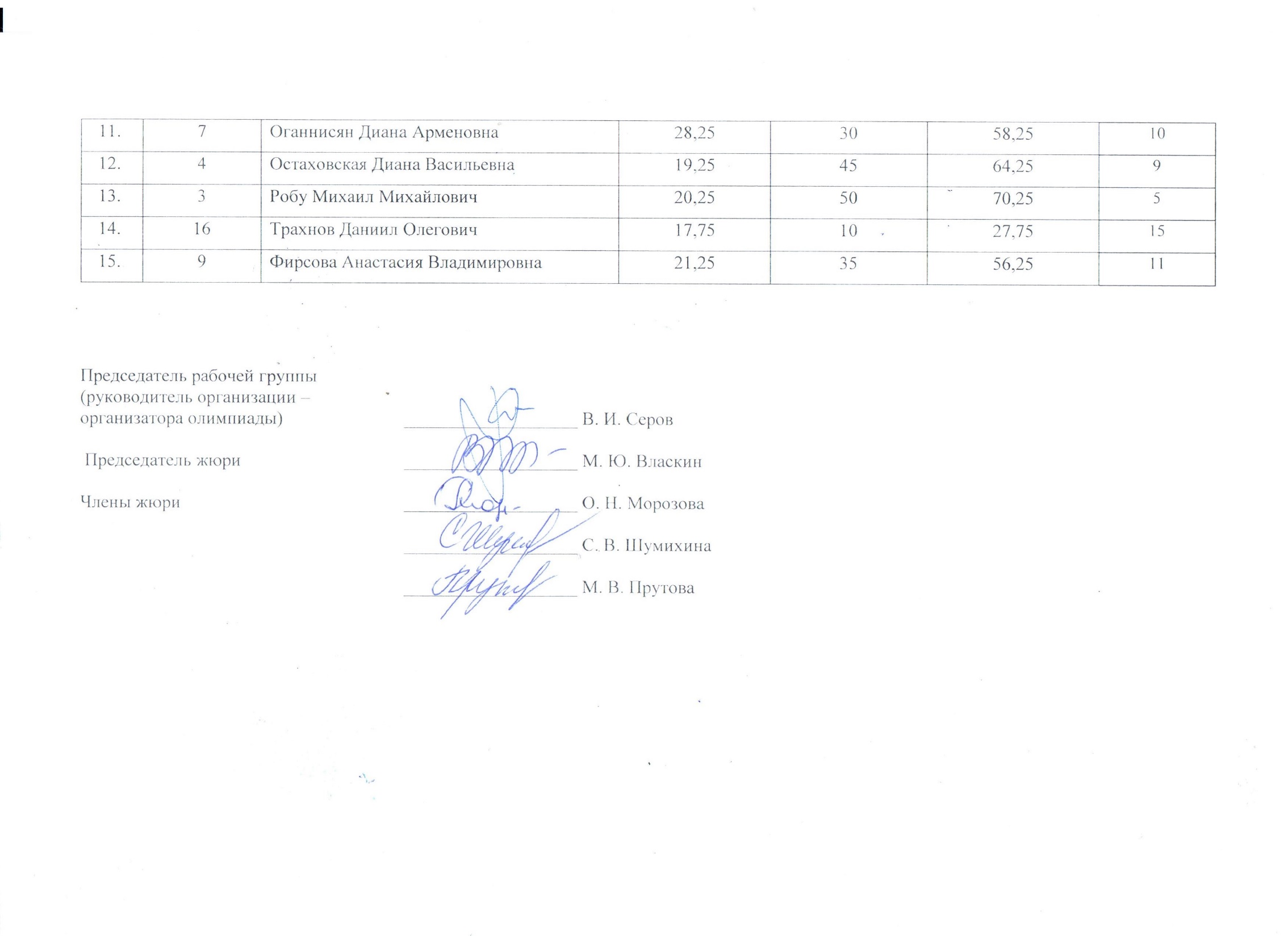 №п/пНомеручастника,полученныйпри жеребьевкеФамилия, имя, отчествоучастникаОценка результатов выполнения профессионального комплексного задания в баллахОценка результатов выполнения профессионального комплексного задания в баллахИтоговая оценка Выполнения профессионального комплексного заданияЗанятоеместо(номинация)№п/пНомеручастника,полученныйпри жеребьевкеФамилия, имя, отчествоучастникаСуммарная оценка за выполнение заданийI уровняСуммарная оценка за выполнение заданий2 уровняИтоговая оценка Выполнения профессионального комплексного заданияЗанятоеместо(номинация)12Башкатова Дарина Сергеевна29,756594,7512Белоглазов Даниил Юрьевич17,505067,50714Василенко Виктор Александрович17,003047,001310Георгица Саманта Дмитриевна23,503053,50126Григорченко Ангелина Александровна26,002046,001415Гущина Полина Игоревна24,504569,5065Зуев Дмитрий Алексеевич23,506588,50311Корелин Михаил Сергеевич22,254567,25813Кротова Анастасия Александровна29,006089,0028Левина Александра Сергеевна24,255074,254